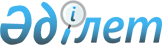 Об утверждении графика заседаний первых руководителей центральных государственных органов в конференциях правительственного пресс-клуба на сайте "Bnews" по разъяснению ключевых приоритетов Послания Президента Республики Казахстан Назарбаева Н.А. народу Казахстана от 28 января 2011 года "Построим будущее вместе!"Распоряжение Премьер-Министра Республики Казахстан от 15 феварля 2011 года № 18-р

      1. Утвердить прилагаемый график заседаний первых руководителей центральных государственных органов в конференциях правительственного пресс-клуба на сайте "Bnews" по разъяснению ключевых приоритетов Послания Президента Республики Казахстан Назарбаева Н.А. народу Казахстана от 28 января 2011 года "Построим будущее вместе!" (далее - график).



      2. Центральным государственным органам и организациям обеспечить своевременное исполнение графика и в двухдневный срок после проведения мероприятия направлять в Министерство связи и информации Республики Казахстан информацию об исполнении графика.



      3. Министерству связи и информации Республики Казахстан ежеквартально к 1 числу месяца, следующего за отчетным кварталом, вносить в Правительство Республики Казахстан сводную информацию об исполнении графика.



      4. Контроль за исполнением настоящего распоряжения возложить на Канцелярию Премьер-Министра Республики Казахстан.      Премьер-Министр                            К. Масимов

Утвержден           

распоряжением Премьер-Министра

Республики Казахстан     

от 15 февраля 2011 года № 18-р

                              График

заседаний первых руководителей центральных государственных

органов в конференциях правительственного пресс-клуба на сайте

"Bnews" по разъяснению ключевых приоритетов Послания Президента

     Республики Казахстан Назарбаева Н.А. народу Казахстана

       от 28 января 2011 года "Построим будущее вместе!"

          (срок реализации: февраль - декабрь 2011 года)
					© 2012. РГП на ПХВ «Институт законодательства и правовой информации Республики Казахстан» Министерства юстиции Республики Казахстан
				№СпикерТема выступленияСрок

проведения12341.Министр здравоохранения

Республики Казахстан

Каирбекова С.З.Ключевые приоритеты Послания

Президента Республики

Казахстан Назарбаева Н.А.

народу Казахстана от 28 января

2011 года "Построим будущее

вместе!" (далее - Послание)Февраль

2011 года2.Председатель Агентства

Республики Казахстан по

делам строительства и

жилищно-коммунального

хозяйства Нокин С.К.Ключевые приоритеты ПосланияФевраль

2011 года3.Министр образования и

науки Республики

Казахстан

Жумагулов Б.Т.Разъяснение ключевых

приоритетов ПосланияФевраль

2011 года4.Министр труда и

социальной защиты населения Республики

Казахстан

Абдыкаликова Г.Н.Основные направления занятости

и социальной политикиМарт

2011 года5.Министр финансов

Республики Казахстан

Жамишев Б.Б.Государственные услугиМарт

2011 года6.Председатель Агентства

Республики Казахстан по

управлению земельными

ресурсами

Узбеков У.Задачи Агентства Республики

Казахстан по управлению

земельными ресурсами в свете

ПосланияМарт

2011 года7.Министр охраны

окружающей среды

Республики Казахстан

Ашимов Н.С.Экологические аспекты ПосланияАпрель

2011 года8.Председатель

Национального

космического агентства

Республики Казахстан

Мусабаев Т.А.Перспективы развития

космической сферыАпрель

2011 года9.Министр нефти и газа

Республики Казахстан

Мынбаев С.М.Инвестиционные проекты в сфере

нефти и газаАпрель

2011 года10.Заместитель министра юстиции Республики Казахстан Аманбаев А.Т.Разъяснение ключевых

приоритетов ПосланияАпрель

2011 года11.Вице-министр сельского

хозяйства Республики

Казахстан Хасенов С.С.Поставленные в Послании задачи

аграрной сферыМай

2011 года12.Председатель Агентства

Республики Казахстан по

регулированию

естественных монополий

Алдабергенов Н.Ш.Экономия электроэнергии и

воды - требование времениИюнь

2011 года13.Заместитель министра

внутренних дел

Республики Казахстан

Кулинич А.В.Совершенствование деятельности

органов внутренних дел и

уголовного законодательства в

рамках реформы

правоохранительной системыАвгуст

2011 года14.Председатель Агентства

Республики Казахстан по

защите конкуренции

(Антимонопольное

агентство)

Есенбаев М.Т.Конкуренция как фактор

повышения

индустриально-инновационного

уровня развития экономики

Республики КазахстанАвгуст

2011 года15.Председатель Агентства

Республики Казахстан по

регулированию и надзору

финансового рынка и финансовых организаций

Бахмутова Е.Л.Дальнейшее развитие системы

микрокредитования в Республике

КазахстанАвгуст

2011 года16.Председатель правления

акционерного общества

"Национальный

управляющий холдинг

"КазАгро"

Мамытбеков А.С.Развитие животноводстваАвгуст

2011 года17.Министр транспорта и

коммуникаций Республики

Казахстан Кусаинов А.К.О реализации в

транспортно-коммуникационном

комплексе основных положений

ПосланияСентябрь

2011 года18.Министр культуры

Республики Казахстан

Кул-Мухаммед М.А.О Государственной программе

функционирования и развития

языков на 2011 - 2020 годыСентябрь

2011 года19.Министр по чрезвычайным

ситуациям Республики

Казахстан Божко В.К.Единство народа Казахстана -

залог стабильности государства

и защиты граждан от

техногенных и природных

катастрофСентябрь

2011 года20.Управляющий директор -

Член Правления

Акционерного общества

"Фонд национального

благосостояния

"Самрук-Қазына"

Айтекенов К.М.О реализации задач, указанных

в Послании по итогам первого

полугодия 2011 годаСентябрь

2011 года21.Министр экономического

развития и торговли

Республики Казахстан

Айтжанова Ж.С.Работа по совершенствованию

разрешительной системы и

снижению административных

барьеров для

предпринимательстваОктябрь

2011 года22.Министр туризма и

спорта Республики

Казахстан

Досмухамбетов Т.М.Ключевые приоритеты ПосланияОктябрь

2011 года23.Заместитель Премьер-

Министра Республики

Казахстан - Министр

индустрии и новых

технологий Республики

Казахстан Исекешев А.О.О ходе реализации

Государственной программы по

форсированному

индустриально-инновационному

развитию Республики Казахстан

на 2010-2014 годыНоябрь

2011 года24.Министр связи и

информации Республики

Казахстан

Жумагалиев А.К.Успехи и перспективы

взаимодействия отраслей связи

и информацииДекабрь

2011 года25.Председатель Агентства

Республики Казахстан по

регулированию

естественных монополий

Алдабергенов Н.Ш.Модернизация и тарифное

регулирование жилищно-

коммунального хозяйстваДекабрь

2011 года